WATER/SEWER/TRASH SERVICE CONNECTIONCITY OF GERALD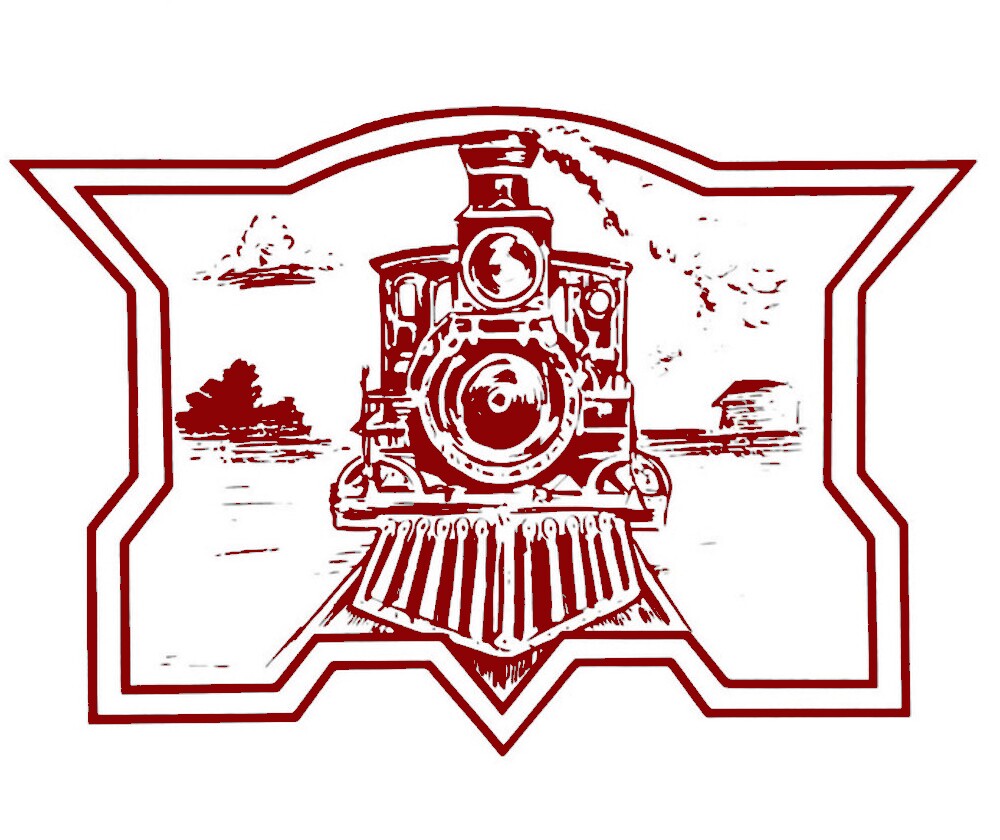 City Hall106 E. Fitzgerald Ave.P.O. Box 59Gerald, MO 63037573-764-3340PLEASE FILL OUT & INCLUDE ALL REQUIRED INFORMATIONPLEASE FILL OUT & INCLUDE ALL REQUIRED INFORMATIONPLEASE FILL OUT & INCLUDE ALL REQUIRED INFORMATIONPLEASE FILL OUT & INCLUDE ALL REQUIRED INFORMATIONPLEASE FILL OUT & INCLUDE ALL REQUIRED INFORMATIONAPPLICANT INFORMATIONAPPLICANT INFORMATIONAPPLICANT INFORMATIONAPPLICANT INFORMATIONAPPLICANT INFORMATIONToday’s Date:Today’s Date:Request to turn Service on:Request to turn Service on:Request to turn Service on:Applicant Name:Applicant Name:Co-Applicant Name:Co-Applicant Name:Co-Applicant Name:SERVICE Address: (Cannot be P.O. Box)Street:___________________________ MAILING Address: (Can be P.O. Box)Street:____________________________ City:____________ ST:____ ZIP:________MAILING Address: (Can be P.O. Box)Street:____________________________ City:____________ ST:____ ZIP:________MAILING Address: (Can be P.O. Box)Street:____________________________ City:____________ ST:____ ZIP:________MAILING Address: (Can be P.O. Box)Street:____________________________ City:____________ ST:____ ZIP:________Please select what kind of property you would like to connect services to:☐ RENTAL Home                        ☐ RENTAL Mobile Home                        ☐ Home OWNER                        ☐ Mobile Home OWNER (required to pay $100.00 DEPOSIT)Please select what kind of property you would like to connect services to:☐ RENTAL Home                        ☐ RENTAL Mobile Home                        ☐ Home OWNER                        ☐ Mobile Home OWNER (required to pay $100.00 DEPOSIT)Please select what kind of property you would like to connect services to:☐ RENTAL Home                        ☐ RENTAL Mobile Home                        ☐ Home OWNER                        ☐ Mobile Home OWNER (required to pay $100.00 DEPOSIT)Please select what kind of property you would like to connect services to:☐ RENTAL Home                        ☐ RENTAL Mobile Home                        ☐ Home OWNER                        ☐ Mobile Home OWNER (required to pay $100.00 DEPOSIT)Please select what kind of property you would like to connect services to:☐ RENTAL Home                        ☐ RENTAL Mobile Home                        ☐ Home OWNER                        ☐ Mobile Home OWNER (required to pay $100.00 DEPOSIT)Last 4 of SSN:Last 4 of SSN:Last 4 of SSN:Date of Birth:Drivers License or State issued ID:Phone:Phone:Phone:Email:Email:Have you ever had utility service with the City of Gerald before?       ☐ NO          ☐  YES    AT:_______________________________Have you ever had utility service with the City of Gerald before?       ☐ NO          ☐  YES    AT:_______________________________Have you ever had utility service with the City of Gerald before?       ☐ NO          ☐  YES    AT:_______________________________Have you ever had utility service with the City of Gerald before?       ☐ NO          ☐  YES    AT:_______________________________Have you ever had utility service with the City of Gerald before?       ☐ NO          ☐  YES    AT:_______________________________LANDLORD INFORMATIONLANDLORD INFORMATIONLANDLORD INFORMATIONLANDLORD INFORMATIONLANDLORD INFORMATIONName:Name:Phone Number:Phone Number:Phone Number:Section 700.055 – Rental/Leased Property Service Connection DepositA deposit of one hundred dollars ($100.00) for utility service will be required of any person(s), business or corporation renting or leasing any premises and of any owner, renter or lessee of a mobile or manufactured home. It shall be the responsibility of the owner or agent of the owner of the premises to notify the City in writing of any change in tenants for said premises, prior to any deposit being accepted from a new tenant or any refund being given to a previous tenant. The deposit will be made with the Utilities Clerk prior to service being connected. The deposit will remain with the City until such time as a written request by the depositor is made and received by the City notifying the City to disconnect service. When the request for disconnect of services is received by the City, the Utilities Clerk shall notify the City Clerk of disconnection and request refund of deposit. Any usage of the utilities made prior to the deposit will result in immediate disconnect until such time as the deposit and penalty for unauthorized usage is made with the Utilities Clerk.Section 700.080 – Biling ProcedureA.  The Utilities Clerk shall render a monthly bill to each utility customer for their utility service.1.  Each customer shall monthly be billed for utility services, in writing.2.  Every property owner shall be responsible for any amount due for and relating to utility service for all meters on such property served by the City Utilities, including any amount left unpaid by any tenant of the property. Further, where the property owner fails to pay such amount or any other amount due for and relating to utility service for their property, the City may refuse to provide City Water service to the property with the delinquent charge even in the name of a subsequent tenant or new owner of the property.3.  Any person who does not pay any amount due for and relating to utility service within twenty-five (25) calendar days of the date of billing shall be subject to disconnection of services as is provided for in Section 700.130.Section 700.055 – Rental/Leased Property Service Connection DepositA deposit of one hundred dollars ($100.00) for utility service will be required of any person(s), business or corporation renting or leasing any premises and of any owner, renter or lessee of a mobile or manufactured home. It shall be the responsibility of the owner or agent of the owner of the premises to notify the City in writing of any change in tenants for said premises, prior to any deposit being accepted from a new tenant or any refund being given to a previous tenant. The deposit will be made with the Utilities Clerk prior to service being connected. The deposit will remain with the City until such time as a written request by the depositor is made and received by the City notifying the City to disconnect service. When the request for disconnect of services is received by the City, the Utilities Clerk shall notify the City Clerk of disconnection and request refund of deposit. Any usage of the utilities made prior to the deposit will result in immediate disconnect until such time as the deposit and penalty for unauthorized usage is made with the Utilities Clerk.Section 700.080 – Biling ProcedureA.  The Utilities Clerk shall render a monthly bill to each utility customer for their utility service.1.  Each customer shall monthly be billed for utility services, in writing.2.  Every property owner shall be responsible for any amount due for and relating to utility service for all meters on such property served by the City Utilities, including any amount left unpaid by any tenant of the property. Further, where the property owner fails to pay such amount or any other amount due for and relating to utility service for their property, the City may refuse to provide City Water service to the property with the delinquent charge even in the name of a subsequent tenant or new owner of the property.3.  Any person who does not pay any amount due for and relating to utility service within twenty-five (25) calendar days of the date of billing shall be subject to disconnection of services as is provided for in Section 700.130.Section 700.055 – Rental/Leased Property Service Connection DepositA deposit of one hundred dollars ($100.00) for utility service will be required of any person(s), business or corporation renting or leasing any premises and of any owner, renter or lessee of a mobile or manufactured home. It shall be the responsibility of the owner or agent of the owner of the premises to notify the City in writing of any change in tenants for said premises, prior to any deposit being accepted from a new tenant or any refund being given to a previous tenant. The deposit will be made with the Utilities Clerk prior to service being connected. The deposit will remain with the City until such time as a written request by the depositor is made and received by the City notifying the City to disconnect service. When the request for disconnect of services is received by the City, the Utilities Clerk shall notify the City Clerk of disconnection and request refund of deposit. Any usage of the utilities made prior to the deposit will result in immediate disconnect until such time as the deposit and penalty for unauthorized usage is made with the Utilities Clerk.Section 700.080 – Biling ProcedureA.  The Utilities Clerk shall render a monthly bill to each utility customer for their utility service.1.  Each customer shall monthly be billed for utility services, in writing.2.  Every property owner shall be responsible for any amount due for and relating to utility service for all meters on such property served by the City Utilities, including any amount left unpaid by any tenant of the property. Further, where the property owner fails to pay such amount or any other amount due for and relating to utility service for their property, the City may refuse to provide City Water service to the property with the delinquent charge even in the name of a subsequent tenant or new owner of the property.3.  Any person who does not pay any amount due for and relating to utility service within twenty-five (25) calendar days of the date of billing shall be subject to disconnection of services as is provided for in Section 700.130.Section 700.055 – Rental/Leased Property Service Connection DepositA deposit of one hundred dollars ($100.00) for utility service will be required of any person(s), business or corporation renting or leasing any premises and of any owner, renter or lessee of a mobile or manufactured home. It shall be the responsibility of the owner or agent of the owner of the premises to notify the City in writing of any change in tenants for said premises, prior to any deposit being accepted from a new tenant or any refund being given to a previous tenant. The deposit will be made with the Utilities Clerk prior to service being connected. The deposit will remain with the City until such time as a written request by the depositor is made and received by the City notifying the City to disconnect service. When the request for disconnect of services is received by the City, the Utilities Clerk shall notify the City Clerk of disconnection and request refund of deposit. Any usage of the utilities made prior to the deposit will result in immediate disconnect until such time as the deposit and penalty for unauthorized usage is made with the Utilities Clerk.Section 700.080 – Biling ProcedureA.  The Utilities Clerk shall render a monthly bill to each utility customer for their utility service.1.  Each customer shall monthly be billed for utility services, in writing.2.  Every property owner shall be responsible for any amount due for and relating to utility service for all meters on such property served by the City Utilities, including any amount left unpaid by any tenant of the property. Further, where the property owner fails to pay such amount or any other amount due for and relating to utility service for their property, the City may refuse to provide City Water service to the property with the delinquent charge even in the name of a subsequent tenant or new owner of the property.3.  Any person who does not pay any amount due for and relating to utility service within twenty-five (25) calendar days of the date of billing shall be subject to disconnection of services as is provided for in Section 700.130.Section 700.055 – Rental/Leased Property Service Connection DepositA deposit of one hundred dollars ($100.00) for utility service will be required of any person(s), business or corporation renting or leasing any premises and of any owner, renter or lessee of a mobile or manufactured home. It shall be the responsibility of the owner or agent of the owner of the premises to notify the City in writing of any change in tenants for said premises, prior to any deposit being accepted from a new tenant or any refund being given to a previous tenant. The deposit will be made with the Utilities Clerk prior to service being connected. The deposit will remain with the City until such time as a written request by the depositor is made and received by the City notifying the City to disconnect service. When the request for disconnect of services is received by the City, the Utilities Clerk shall notify the City Clerk of disconnection and request refund of deposit. Any usage of the utilities made prior to the deposit will result in immediate disconnect until such time as the deposit and penalty for unauthorized usage is made with the Utilities Clerk.Section 700.080 – Biling ProcedureA.  The Utilities Clerk shall render a monthly bill to each utility customer for their utility service.1.  Each customer shall monthly be billed for utility services, in writing.2.  Every property owner shall be responsible for any amount due for and relating to utility service for all meters on such property served by the City Utilities, including any amount left unpaid by any tenant of the property. Further, where the property owner fails to pay such amount or any other amount due for and relating to utility service for their property, the City may refuse to provide City Water service to the property with the delinquent charge even in the name of a subsequent tenant or new owner of the property.3.  Any person who does not pay any amount due for and relating to utility service within twenty-five (25) calendar days of the date of billing shall be subject to disconnection of services as is provided for in Section 700.130.SIGNATURESIGNATURESIGNATURESIGNATURESIGNATUREAPPLICANT has read and agrees to comply with all applicable code and ordinances of the City of Gerald. APPLICANT certifies the information submitted is accurate. Full payment of deposit, if necessary, has been made along with proper paperwork being submitted.____________________________________________________________________________                              ___________________________________Signature of Applicant	Date____________________________________________________________________________                              ___________________________________Signature of Co-Applicant	DateAPPLICANT has read and agrees to comply with all applicable code and ordinances of the City of Gerald. APPLICANT certifies the information submitted is accurate. Full payment of deposit, if necessary, has been made along with proper paperwork being submitted.____________________________________________________________________________                              ___________________________________Signature of Applicant	Date____________________________________________________________________________                              ___________________________________Signature of Co-Applicant	DateAPPLICANT has read and agrees to comply with all applicable code and ordinances of the City of Gerald. APPLICANT certifies the information submitted is accurate. Full payment of deposit, if necessary, has been made along with proper paperwork being submitted.____________________________________________________________________________                              ___________________________________Signature of Applicant	Date____________________________________________________________________________                              ___________________________________Signature of Co-Applicant	DateAPPLICANT has read and agrees to comply with all applicable code and ordinances of the City of Gerald. APPLICANT certifies the information submitted is accurate. Full payment of deposit, if necessary, has been made along with proper paperwork being submitted.____________________________________________________________________________                              ___________________________________Signature of Applicant	Date____________________________________________________________________________                              ___________________________________Signature of Co-Applicant	DateAPPLICANT has read and agrees to comply with all applicable code and ordinances of the City of Gerald. APPLICANT certifies the information submitted is accurate. Full payment of deposit, if necessary, has been made along with proper paperwork being submitted.____________________________________________________________________________                              ___________________________________Signature of Applicant	Date____________________________________________________________________________                              ___________________________________Signature of Co-Applicant	Date